Оранжерея.	Оранжерея – уникальное место, позволяющее выращивать и наблюдать за ростом различным, в том числе экзотических, растений. Это позволяет выполнять исследовательские работы и проекты по выращиванию оранжерейных растений, уходу за ними.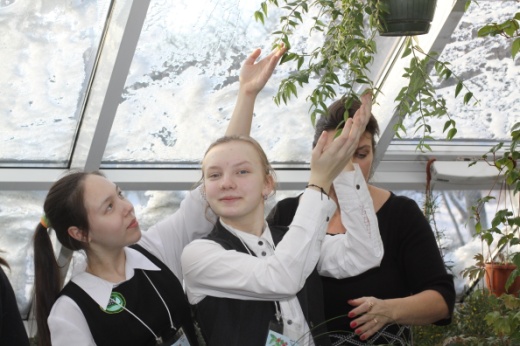 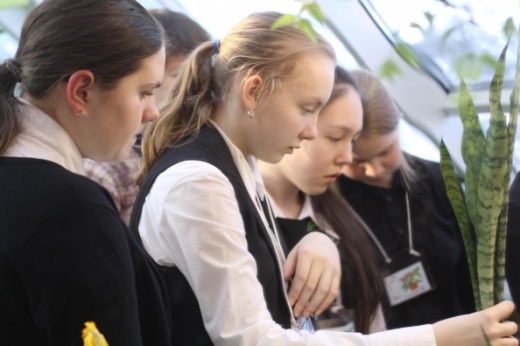 Занятия в оранжерееЗанятия в оранжерее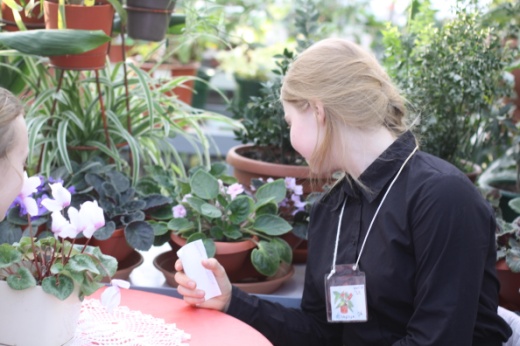 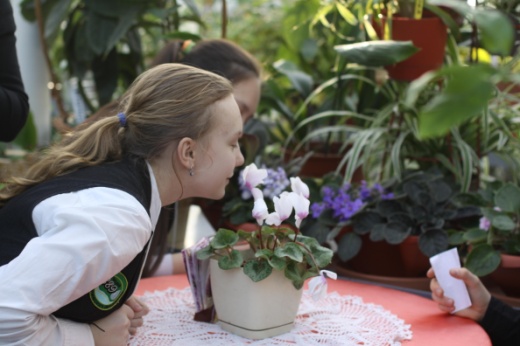 